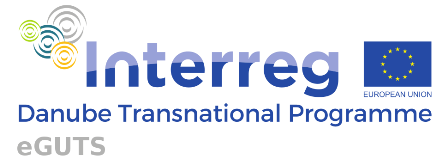 Elektrické, elektronické a ekologické městské dopravní systémy - eGUTSKód DTP1-454-3.1-eGUTS D4.3.1 Příručka pro lokální akční plán Zodpovědný partnerUniverzita v Mariboru (University of Maribor)Verze 1.0Leden 2018Prohlášení: Informace a názory uvedené v tomto dokumentu jsou informace autora (autorů) (partnerů eGUTS) a nemusí nevyhnutelně odrážet oficiální názory Evropské unie /Dunajského národního programu. Ani instituce a orgány Evropské unie /Dunajského národního programu ani osoby, které jednají v jejich měně, ani autoři nenesou zodpovědnost za používání informací obsažených v tomto dokumentu. ObsahPřístup eGUTS k tvorbě Lokálního akčního plánu	4Lokální akční plán (LAP)	6Školicí materiály elektromobilita	8Modul 1: Lokální akční plán	9Modul 2: Veřejná nabíjecí infrastruktura	9Modul 3: eAutobusy ve veřejné dopravě	9Modul 4: elektromobily v komunálních flotilách	10Modul 5: ePůjčovna – eStanice a elektromobily	10Modul 6: Další opatření	10Přístup eGUTS k tvorbě Lokálního akčního plánu  Města a obce se více a více obhajují elektromobilitou a zavádějí různá opatření na podporu svého podílu. S cílem podpořit jejich úsilí, zejména v souvislosti s plánováním, byly vypracovány pokyny, školicí materiály a šablony dokumentů. "Příručka pro Lokální akční plán eGUTS" nastiňuje přístup eGUTS 
a zároveň obsahuje podrobné pokyny k procesu tvorby lokálního akčního plánu (LAP) spolu se šablonou pro lokální akční plán, která je doplněna školicími materiály.Nedílnou součástí "Příručky pro Lokální akční plán eGUTS" jsou:Referenční rámec lokálního akčního plánu (LAP Tor): dokument popisující podrobnou metodiku vývoje LAP;Šablona lokálního akčního plánu (šablona LAP): šablona dokumentu LAP, v níž jsou uvedeny kapitoly a obsah, které se mají vyplnit.V návaznosti na „Příručku lokálního akčního plánu eGUTS“ byly vyvinuté „Školicí materiály eGUTS“. Školicí materiály jsou složeny ze šesti modulů, ze kterých je každý věnovaný konkrétnímu tématu. - M1: Lokální akční plán (proces tvorby LAP)- M2: Veřejná nabíjecí infrastruktura- M3: eAutobusy ve veřejné dopravě- M4: elektromobily v komunálních flotilách- M5: ePůjčovna: eStanice a elektromobily- M6: Další opatřeníPracovní postup a vztahy jsou uvedeny níže:Lokální akční plán (LAP)	Současné politiky kladou lokální plány do středu plánovacího systému, proto je nezbytné, aby byly lokální akční plány implementovány a aktualizovány. Lokální plán stanovuje vizi a rámec budoucího rozvoje území, řešení potřeb a příležitostí v souvislosti se specifickými aspekty společnosti (mobilita, bydlení, komunitní zařízení, infrastruktura atd.), jakož i základ pro ochranu životního prostředí a přizpůsobení se změně klimatu.Lokální akční plán by měl jasně vysvětlit, co se má v dané oblasti plánovat během celé doby trvání plánu, kde a kdy k tomu dojde a jak bude tento plán realizován. Může to být dosaženo stanovením konkrétních opatření, která mají být provedena, opatření, která mají být přijata, zvláštního přidělení půdy pro různé účely nebo prostřednictvím politik založených na kritériích, která se mají brát v úvahu při posuzování vývoje.Lokální plány musí být přizpůsobeny potřebám každého území, pokud jde o jejich strategii a politické požadavky. Měly by se soustředit na klíčové otázky, které je třeba řešit, být aspirační, ale reálné v tom, co navrhují. Lokální plán by se měl zaměřit na splnění objektivního hodnocení rozvojových a infrastrukturních potřeb, včetně neuspokojených potřeb sousedících oblastí, pokud je to možné.V tomto ohledu je Lokální akční plán pro elektromobilitu strukturovaný a časově vymezený obecní plán na propagaci a podporu e-mobility v obcích. Pomáhá obcím podrobně definovat krátkodobé a dlouhodobé opatření, přidělovat odpovědnosti za dokončení akcí a zapojit klíčové zainteresované strany. Ve své podstatě je lokální akční plán pro elektromobilitu konkrétním implementačním plánem, vyjadřujícím závazek obcí realizovat opatření pro rozvoj elektromobility. Hlavním cílem lokálního akčního plánu je určit a podrobně uvést konkrétní opatření, které se mají vykonat. Ve zkratce se lokální akční plán zabývá čtyřmi hlavními prvky:Specifické úkoly: co udělat a kdo to udělá?Časový horizont: kdy se to udělá?Přidělení zdrojů: jaké konkrétní prostředky jsou k dispozici / jsou potřebné pro specifické činnosti? Monitorování: jak bude sledovaný pokrok a kým?Města mají různé výchozí podmínky a motivace pro vytvoření LAP může být rozmanitá, proto se 
i výsledky budou lišit - neexistuje žádný "jeden pasující všem" ("univerzální") lokální akční plán pro e-mobilitu. Lokální podmínky a cíle by měly vždy ovlivnit způsob, jakým bude akční plán vyvinut. Zde popsána metodika tvorby lokálního akčního plánu e-mobility je spíše obecná, což umožňuje obcím přizpůsobit ho lokálním prioritám a lokálnímu kontextu. Aby byl akční plán závazný, měl by být schválen v oficiálním komunálním rozhodovacím procesu.Ve snaze podpořit města a obce při vytváření lokálního akčního plánu e-mobility byly vytvořeny dva dokumenty:1. Referenční rámec LAP (příloha 1)2. Šablona LAP (příloha 2)Referenční rámec LAPV referenčním rámci (LAP ToR) jsou definovány všechny aspekty, jako by tvůrci politik (tým založený na přípravu lokálního akčního plánu) měli uskutečnit všechny potřebné kroky / fáze s cílem definovat a připravit lokální akční plán e-mobility pro obec. Poskytuje definici cílů, úkolů a odpovědností přispívajících (tým zhotovitelů) a zdrojů, které mají být použity na aktivity při přípravě lokálního akčního plánu e-mobility. Šablona LAPŠablona eGUTS LAP je v souladu s vývojovým procesem LAP popsaným v "Referenčním rámci" (LAP ToR) a obsahuje všechny popisované prvky. Šablona obsahuje i krátké vysvětlení obsahu, který má být uveden v každé kapitole plánu. Šablona je vzorem pro dokument lokálního akčního plánu, ale nemůže být považována za rigidní nebo pevně určenou formu, neboť může být modifikována podle potřeb každého sídla (obce / města). Místní okolnosti a cíle by měly vždy ovlivnit způsob, jakým se akční plán vyvine. Šablona se má používat spolu s referenčním rámcem (LAP ToR). Referenční rámec LAP podrobně specifikuje každou z kapitol lokálního akčního plánu.Pro větší podporu byly vyvinuté další školicí materiály. Stručná prezentace materiálů je uvedena níže. Školicí materiály elektromobilitaNa podporu tvůrců politiky zaměřené na zpracování lokálního akčního plánu elektromobility byly na různá témata vyvinuty vzdělávací materiály. Tyto školicí materiály poskytují základní pohled na otázky související s různými aspekty elektromobility v městských oblastech. Materiály slouží pro zvýšení schopnosti a kompetencí tvůrců politik při řešení otázek e-mobility, pochopení požadavků a omezení elektromobility s cílem připravit reálné a realizovatelné akční plány.Školicí materiály lokálního akčního plánu jsou rozděleny do šesti modulů, které se zabývají různými tématy. První modul se zabývá procesem vývoje / tvorby lokálního akčního plánu. Poskytuje základní popisy, terminologii a vysvětlení k zajištění komplexního pochopení konceptu. Jádro tohoto modulu se zabývá lokálním akčním plánem - krok za krokem popisuje vývoj lokálního akčního plánu spolu s praktickými příklady.Další vzdělávací moduly zvažují opatření e-mobility, které lze implementovat prostřednictvím lokálního akčního plánu e-mobility. Jelikož seznam možných opatření a akcí je dosti rozsáhlý, opatření a akce byly seskupeny a připravily se školicí materiály pro každou skupin. Opatření e-mobility byly seskupeny následovně:veřejná nabíjecí infrastrukturaveřejná doprava – eAutobusy ve veřejné dopravěelektromobily v komunálních flotiláchePůjčovna – eStanice a elektro mobilyDalší opatření:preference parkování,vyhrazené pruhy,výjimky v zónách s omezením.Školící materiál je připraven ve formě elektronických vzdělávacích materiálů a je vhodný pro samostatné použití (je možné je používat bez větší vnější podpory, tj. bez lektora). Přesto se v rámci projektu eGUTS mají pořádat školení / workshopy pro každý z modulů s cílem vzdělávat pracovní skupinu odpovědnou za tvorbu lokálních akčních plánů a zainteresované klíčové strany. Pro každý workshop musí projektový partner eGUTS odpovědný za vytvoření lokálního akčního plánu, angažovat lokálního / národního odborníka na mobilitu v dané oblasti. Expertem může být jeden ze zaměstnanců projektového partnera eGUTS, člen nadnárodního odborného panelu (TEP) nebo jiný externí odborník na dané téma. Předpokládá se, že účastníci školení si prostudují vzdělávací modul v předstihu a následně využijí workshopy / školení na diskusi a na získání odpovědí na konkrétní otázky od odborníka. Workshopy by měly být relativně krátké (maximálně 3 hodiny) a interaktivní - což znamená, že od účastníků se očekává předběžné studium daného modulu, byla umožněna kvalitní diskuse a výměna názorů.



V rámci programu eGUTS je potřeba provést workshopy pro všech šest modulů. V případě využití mimo partnerství eGUTS, si města samostatně rozhodují o tom, které moduly by měly být implementovány - to závisí na potřebách každého města. Například, pokud město plánuje zavést elektronické autobusy do systému veřejné dopravy, mělo by se rozhodnout alespoň pro moduly "M2 - Veřejná nabíjecí infrastruktura" a "M3 - eAutobus ve veřejné dopravě"Komplexní školicí materiály pro všech šest modulů se poskytuje tvůrcům politik a zúčastněným stranám. Přístup k vzdělávacím materiálům je neomezený a bezplatný.Obsah vzdělávacích materiálů pro každý modul:Modul 1: Lokální akční plánŠkolící modul se zabývá těmito tématy:Definice a terminologie lokálního akčního plánuProces tvorby lokálního akčního plánuZávazekPřezkoumání existujících dokumentůFormulace akčního plánu Schválení LAPImplementace a monitorováníModul 2: Veřejná nabíjecí infrastrukturaŠkolící modul se zabývá těmito tématy:Technologie pro nabíjecí infrastrukturuDoba nabíjení a infrastrukturaPoptávka a očekávané použitíPlánování polohy / zařazení a posouzení infrastrukturní sítěPřipravenost společnostiBezpečnost a ochranaPublicitaModul 3: eAutobusy ve veřejné dopravěŠkolící modul se zabývá těmito tématy:Typologie eAutobusů - výhody a nevýhodyPožadavky na infrastrukturu a nabíjeníZajištění eAutobusů pro veřejné flotilyMikro-Systémy veřejné dopravyPublicitaModul 4: elektromobily v komunálních flotiláchŠkolící modul se zabývá těmito tématy:Typy elektrických vozidel (e-kola, e-automobily, e-dodávky, e-nákladní vozidla)Městské flotily, které je potřeba zvážitPožadavky na infrastrukturu a nabíjeníPublicitaModul 5: ePůjčovna – eStanice a elektromobilyŠkolící modul se zabývá těmito tématy:Pedeleky a elektrokolaElektro mobilyPůjčovnaBezpečnost a ochranapodpora IDSPublicitaModul 6: Další opatřeníŠkolící modul se zabývá těmito tématy:Parkovací preference (poplatky, prioritní parkování atd.)Vyhrazené pruhyOmezení přístupu / výjimky z nízko emisních zóneTaxi (stimuly a daňové úlevy)Opatření na zpoplatnění cestRegionální daněÚroveň zveřejněníVeřejnýKomponent a fázeD 4. 3. 1Koordinující partnerUniversity of MariborEditorKatja HanžičAutorKatja Hanžič (UM)Předpokládaný termín dokončení dle AF31/12/2017Skutečný termín dokončení 26/2/2018Stav (F: finální, D: draft, návrh)FNázev souborueGUTS_WP4_3_LAP_Guide_SK